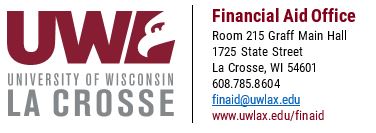 					FA97-23/24 (04/23)-FCSORTTo be completed by the student’s UWL Academic Advisor or Dean’s OfficeTo be completed by the student’s UWL Academic Advisor or Dean’s OfficeTo be completed by the student’s UWL Academic Advisor or Dean’s OfficeTo be completed by the student’s UWL Academic Advisor or Dean’s OfficeTo be completed by the student’s UWL Academic Advisor or Dean’s OfficeTo be completed by the student’s UWL Academic Advisor or Dean’s OfficeTo be completed by the student’s UWL Academic Advisor or Dean’s OfficeList the course(s) that the student is taking at the visiting institution and the UWL equivalent which must be required for graduation at UW-La Crosse.                  Visiting Institution Coursework                                            UWL EquivalentCourse Name                           Course #        Credits     Course Name                           Course #        CreditsList the course(s) that the student is taking at the visiting institution and the UWL equivalent which must be required for graduation at UW-La Crosse.                  Visiting Institution Coursework                                            UWL EquivalentCourse Name                           Course #        Credits     Course Name                           Course #        CreditsList the course(s) that the student is taking at the visiting institution and the UWL equivalent which must be required for graduation at UW-La Crosse.                  Visiting Institution Coursework                                            UWL EquivalentCourse Name                           Course #        Credits     Course Name                           Course #        CreditsList the course(s) that the student is taking at the visiting institution and the UWL equivalent which must be required for graduation at UW-La Crosse.                  Visiting Institution Coursework                                            UWL EquivalentCourse Name                           Course #        Credits     Course Name                           Course #        CreditsList the course(s) that the student is taking at the visiting institution and the UWL equivalent which must be required for graduation at UW-La Crosse.                  Visiting Institution Coursework                                            UWL EquivalentCourse Name                           Course #        Credits     Course Name                           Course #        CreditsList the course(s) that the student is taking at the visiting institution and the UWL equivalent which must be required for graduation at UW-La Crosse.                  Visiting Institution Coursework                                            UWL EquivalentCourse Name                           Course #        Credits     Course Name                           Course #        CreditsList the course(s) that the student is taking at the visiting institution and the UWL equivalent which must be required for graduation at UW-La Crosse.                  Visiting Institution Coursework                                            UWL EquivalentCourse Name                           Course #        Credits     Course Name                           Course #        CreditsI certify that the course(s) listed will transfer back to UW-La Crosse and will apply toward the student’s UW-La Crosse degree or certificate.I certify that the course(s) listed will transfer back to UW-La Crosse and will apply toward the student’s UW-La Crosse degree or certificate.I certify that the course(s) listed will transfer back to UW-La Crosse and will apply toward the student’s UW-La Crosse degree or certificate.I certify that the course(s) listed will transfer back to UW-La Crosse and will apply toward the student’s UW-La Crosse degree or certificate.I certify that the course(s) listed will transfer back to UW-La Crosse and will apply toward the student’s UW-La Crosse degree or certificate.I certify that the course(s) listed will transfer back to UW-La Crosse and will apply toward the student’s UW-La Crosse degree or certificate.I certify that the course(s) listed will transfer back to UW-La Crosse and will apply toward the student’s UW-La Crosse degree or certificate.Academic Advisor/Dean Signature:Academic Advisor/Dean Signature:Academic Advisor/Dean Signature:Academic Advisor/Dean Signature:UWL College:UWL College:UWL College:Print Name:Print Name:Print Name:Print Name:Date:Date:Date: